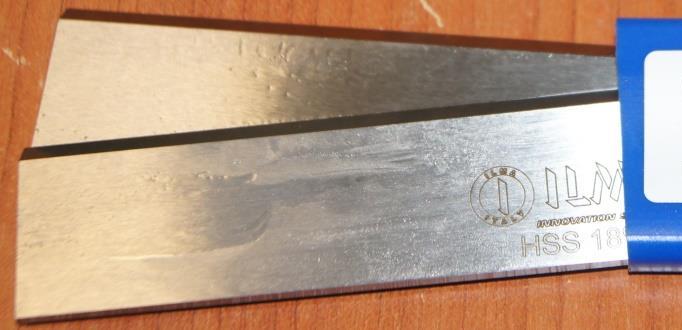 Код из 1САртикулНаименоваие/ Бренд/ПоставщикТехнические характеристикиГабаритыД*Ш*В,ммМасса,грМатериалМесто установки/НазначениеF0018094Нож строгальный HSS 18% 200*30*3 1200*30*3500металлЧетырехстронние станки -Ножевые головы  F00180941200*30*3500металлЧетырехстронние станки -Ножевые головы  F00180941200*30*3500металлЧетырехстронние станки -Ножевые головы  